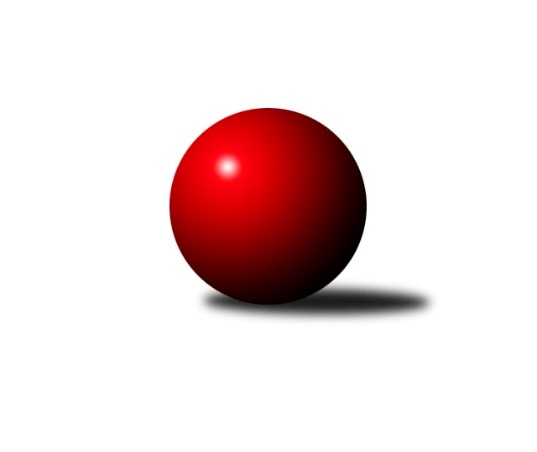 Č.13Ročník 2017/2018	28.4.2024 1. KLM 2017/2018Statistika 13. kolaTabulka družstev:		družstvo	záp	výh	rem	proh	skore	sety	průměr	body	plné	dorážka	chyby	1.	Klokani CB Dobřany	13	11	0	2	73.0 : 31.0 	(178.5 : 133.5)	3438	22	2246	1193	14	2.	TJ Třebíč	13	9	2	2	66.0 : 38.0 	(173.0 : 139.0)	3409	20	2251	1158	15.7	3.	SKK Hořice	13	8	0	5	59.0 : 45.0 	(163.5 : 148.5)	3439	16	2260	1179	15.8	4.	KK Slovan Rosice	13	8	0	5	57.0 : 47.0 	(155.5 : 156.5)	3400	16	2238	1162	16.2	5.	TJ Valašské Meziříčí	13	7	2	4	56.0 : 48.0 	(160.5 : 151.5)	3379	16	2227	1152	17.4	6.	KK Zábřeh	13	8	0	5	55.0 : 49.0 	(159.0 : 153.0)	3442	16	2275	1167	16.8	7.	KK Hvězda Trnovany	13	6	1	6	53.5 : 50.5 	(159.0 : 153.0)	3454	13	2282	1172	15.5	8.	TJ Sokol Duchcov	13	6	0	7	56.0 : 48.0 	(166.5 : 145.5)	3400	12	2241	1159	17.1	9.	SKK Jičín	13	5	1	7	50.5 : 53.5 	(151.5 : 160.5)	3399	11	2244	1156	18.3	10.	HKK Olomouc ˝A˝	13	2	1	10	34.0 : 70.0 	(131.5 : 180.5)	3361	5	2239	1122	20.8	11.	TJ Loko České Velenice	13	2	1	10	30.0 : 74.0 	(140.0 : 172.0)	3404	5	2265	1139	17.4	12.	SKK Svijany  Vrchlabí	13	2	0	11	34.0 : 70.0 	(133.5 : 178.5)	3361	4	2228	1133	26.2Tabulka doma:		družstvo	záp	výh	rem	proh	skore	sety	průměr	body	maximum	minimum	1.	Klokani CB Dobřany	7	7	0	0	43.0 : 13.0 	(101.5 : 66.5)	3625	14	3705	3566	2.	SKK Hořice	6	5	0	1	34.0 : 14.0 	(81.0 : 63.0)	3433	10	3501	3379	3.	TJ Třebíč	6	4	2	0	33.0 : 15.0 	(82.5 : 61.5)	3470	10	3541	3425	4.	KK Zábřeh	7	5	0	2	33.0 : 23.0 	(90.0 : 78.0)	3377	10	3440	3289	5.	KK Slovan Rosice	7	5	0	2	33.0 : 23.0 	(86.5 : 81.5)	3457	10	3510	3409	6.	KK Hvězda Trnovany	7	4	0	3	29.5 : 26.5 	(90.5 : 77.5)	3517	8	3661	3392	7.	TJ Valašské Meziříčí	6	3	1	2	27.0 : 21.0 	(75.5 : 68.5)	3439	7	3554	3246	8.	TJ Sokol Duchcov	6	3	0	3	27.0 : 21.0 	(78.5 : 65.5)	3392	6	3475	3326	9.	SKK Jičín	6	3	0	3	24.0 : 24.0 	(67.5 : 76.5)	3436	6	3491	3379	10.	HKK Olomouc ˝A˝	6	2	1	3	21.0 : 27.0 	(66.0 : 78.0)	3312	5	3418	3239	11.	TJ Loko České Velenice	7	2	0	5	20.0 : 36.0 	(78.0 : 90.0)	3446	4	3624	3280	12.	SKK Svijany  Vrchlabí	7	1	0	6	19.0 : 37.0 	(75.5 : 92.5)	3218	2	3307	3131Tabulka venku:		družstvo	záp	výh	rem	proh	skore	sety	průměr	body	maximum	minimum	1.	TJ Třebíč	7	5	0	2	33.0 : 23.0 	(90.5 : 77.5)	3400	10	3568	3211	2.	TJ Valašské Meziříčí	7	4	1	2	29.0 : 27.0 	(85.0 : 83.0)	3371	9	3497	3260	3.	Klokani CB Dobřany	6	4	0	2	30.0 : 18.0 	(77.0 : 67.0)	3407	8	3553	3212	4.	KK Slovan Rosice	6	3	0	3	24.0 : 24.0 	(69.0 : 75.0)	3390	6	3487	3251	5.	KK Zábřeh	6	3	0	3	22.0 : 26.0 	(69.0 : 75.0)	3453	6	3494	3392	6.	TJ Sokol Duchcov	7	3	0	4	29.0 : 27.0 	(88.0 : 80.0)	3401	6	3538	3291	7.	SKK Hořice	7	3	0	4	25.0 : 31.0 	(82.5 : 85.5)	3439	6	3571	3323	8.	KK Hvězda Trnovany	6	2	1	3	24.0 : 24.0 	(68.5 : 75.5)	3444	5	3562	3379	9.	SKK Jičín	7	2	1	4	26.5 : 29.5 	(84.0 : 84.0)	3394	5	3483	3289	10.	SKK Svijany  Vrchlabí	6	1	0	5	15.0 : 33.0 	(58.0 : 86.0)	3385	2	3481	3242	11.	TJ Loko České Velenice	6	0	1	5	10.0 : 38.0 	(62.0 : 82.0)	3397	1	3505	3322	12.	HKK Olomouc ˝A˝	7	0	0	7	13.0 : 43.0 	(65.5 : 102.5)	3368	0	3432	3232Tabulka podzimní části:		družstvo	záp	výh	rem	proh	skore	sety	průměr	body	doma	venku	1.	Klokani CB Dobřany	11	9	0	2	59.0 : 29.0 	(149.5 : 114.5)	3438	18 	5 	0 	0 	4 	0 	2	2.	TJ Třebíč	11	8	1	2	56.0 : 32.0 	(145.0 : 119.0)	3410	17 	4 	1 	0 	4 	0 	2	3.	SKK Hořice	11	7	0	4	51.0 : 37.0 	(137.5 : 126.5)	3460	14 	5 	0 	1 	2 	0 	3	4.	KK Zábřeh	11	7	0	4	47.0 : 41.0 	(132.0 : 132.0)	3426	14 	5 	0 	2 	2 	0 	2	5.	TJ Valašské Meziříčí	11	6	1	4	46.0 : 42.0 	(133.5 : 130.5)	3372	13 	2 	1 	2 	4 	0 	2	6.	TJ Sokol Duchcov	11	6	0	5	50.0 : 38.0 	(145.0 : 119.0)	3391	12 	3 	0 	2 	3 	0 	3	7.	KK Slovan Rosice	11	6	0	5	46.0 : 42.0 	(129.5 : 134.5)	3399	12 	4 	0 	2 	2 	0 	3	8.	SKK Jičín	11	5	1	5	46.5 : 41.5 	(135.0 : 129.0)	3403	11 	3 	0 	1 	2 	1 	4	9.	KK Hvězda Trnovany	11	4	1	6	42.5 : 45.5 	(131.5 : 132.5)	3457	9 	3 	0 	3 	1 	1 	3	10.	HKK Olomouc ˝A˝	11	2	1	8	29.0 : 59.0 	(114.5 : 149.5)	3356	5 	2 	1 	2 	0 	0 	6	11.	SKK Svijany  Vrchlabí	11	2	0	9	31.0 : 57.0 	(116.0 : 148.0)	3340	4 	1 	0 	5 	1 	0 	4	12.	TJ Loko České Velenice	11	1	1	9	24.0 : 64.0 	(115.0 : 149.0)	3386	3 	1 	0 	5 	0 	1 	4Tabulka jarní části:		družstvo	záp	výh	rem	proh	skore	sety	průměr	body	doma	venku	1.	KK Hvězda Trnovany	3	3	0	0	17.0 : 7.0 	(40.5 : 31.5)	3444	6 	1 	0 	0 	2 	0 	0 	2.	Klokani CB Dobřany	2	2	0	0	14.0 : 2.0 	(29.0 : 19.0)	3639	4 	2 	0 	0 	0 	0 	0 	3.	KK Slovan Rosice	2	2	0	0	11.0 : 5.0 	(26.0 : 22.0)	3431	4 	1 	0 	0 	1 	0 	0 	4.	TJ Třebíč	2	1	1	0	10.0 : 6.0 	(28.0 : 20.0)	3429	3 	0 	1 	0 	1 	0 	0 	5.	TJ Valašské Meziříčí	2	1	1	0	10.0 : 6.0 	(27.0 : 21.0)	3481	3 	1 	0 	0 	0 	1 	0 	6.	TJ Loko České Velenice	3	1	1	1	10.0 : 14.0 	(37.0 : 35.0)	3438	3 	1 	0 	0 	0 	1 	1 	7.	KK Zábřeh	2	1	0	1	8.0 : 8.0 	(27.0 : 21.0)	3480	2 	0 	0 	0 	1 	0 	1 	8.	SKK Hořice	2	1	0	1	8.0 : 8.0 	(26.0 : 22.0)	3375	2 	0 	0 	0 	1 	0 	1 	9.	HKK Olomouc ˝A˝	3	0	1	2	9.0 : 15.0 	(29.0 : 43.0)	3352	1 	0 	1 	1 	0 	0 	1 	10.	SKK Jičín	2	0	0	2	4.0 : 12.0 	(16.5 : 31.5)	3380	0 	0 	0 	2 	0 	0 	0 	11.	SKK Svijany  Vrchlabí	2	0	0	2	3.0 : 13.0 	(17.5 : 30.5)	3374	0 	0 	0 	1 	0 	0 	1 	12.	TJ Sokol Duchcov	3	0	0	3	8.0 : 16.0 	(32.5 : 39.5)	3408	0 	0 	0 	2 	0 	0 	1 Zisk bodů pro družstvo:		jméno hráče	družstvo	body	zápasy	v %	dílčí body	sety	v %	1.	Vlastimil Zeman ml. ml.	Klokani CB Dobřany 	13	/	13	(100%)	41	/	52	(79%)	2.	Martin Sitta 	KK Zábřeh 	12	/	13	(92%)	40	/	52	(77%)	3.	Kamil Nestrojil 	TJ Třebíč 	11	/	12	(92%)	35	/	48	(73%)	4.	Tomáš Štraicher 	TJ Sokol Duchcov 	11	/	13	(85%)	35.5	/	52	(68%)	5.	Dominik Ruml 	SKK Hořice 	10	/	12	(83%)	30.5	/	48	(64%)	6.	Petr Dobeš ml.	TJ Třebíč 	10	/	13	(77%)	35	/	52	(67%)	7.	Vojtěch Tulka 	SKK Hořice 	10	/	13	(77%)	34.5	/	52	(66%)	8.	Tomáš Cabák 	TJ Valašské Meziříčí 	10	/	13	(77%)	32.5	/	52	(63%)	9.	Michal Albrecht 	HKK Olomouc ˝A˝ 	10	/	13	(77%)	32	/	52	(62%)	10.	Miroslav Šnejdar ml.	KK Hvězda Trnovany 	9.5	/	13	(73%)	34	/	52	(65%)	11.	Robert Pevný 	TJ Třebíč 	9	/	13	(69%)	33.5	/	52	(64%)	12.	Lukáš Vik 	SKK Jičín 	9	/	13	(69%)	33	/	52	(63%)	13.	Vladimír Výrek 	TJ Valašské Meziříčí 	9	/	13	(69%)	30.5	/	52	(59%)	14.	Jiří Zemánek 	KK Hvězda Trnovany 	9	/	13	(69%)	30	/	52	(58%)	15.	Ivo Fabík 	KK Slovan Rosice 	9	/	13	(69%)	29	/	52	(56%)	16.	Jaromír Šklíba 	SKK Hořice 	9	/	13	(69%)	28.5	/	52	(55%)	17.	Michael Klaus 	TJ Sokol Duchcov 	8	/	10	(80%)	27.5	/	40	(69%)	18.	Jiří Baloun 	Klokani CB Dobřany 	8	/	11	(73%)	27.5	/	44	(63%)	19.	Jiří Axman ml. ml.	KK Slovan Rosice 	8	/	11	(73%)	27.5	/	44	(63%)	20.	Josef Fišer ml.	Klokani CB Dobřany 	8	/	11	(73%)	26	/	44	(59%)	21.	Pavel Louda 	SKK Jičín 	8	/	12	(67%)	26.5	/	48	(55%)	22.	Daniel Balcar 	SKK Svijany  Vrchlabí 	8	/	12	(67%)	26	/	48	(54%)	23.	Jiří Vejvara 	SKK Svijany  Vrchlabí 	8	/	13	(62%)	31	/	52	(60%)	24.	Tomáš Dražil 	KK Zábřeh 	8	/	13	(62%)	30	/	52	(58%)	25.	Zdeněk Dvořák ml. 	TJ Loko České Velenice 	8	/	13	(62%)	29.5	/	52	(57%)	26.	Lukáš Doubrava 	Klokani CB Dobřany 	8	/	13	(62%)	27.5	/	52	(53%)	27.	Josef Šálek 	KK Hvězda Trnovany 	8	/	13	(62%)	26	/	52	(50%)	28.	Jiří Zemek 	KK Slovan Rosice 	7	/	8	(88%)	20.5	/	32	(64%)	29.	Zdeněk Ransdorf 	TJ Sokol Duchcov 	7	/	9	(78%)	26	/	36	(72%)	30.	Jiří Drábek 	SKK Jičín 	7	/	10	(70%)	20	/	40	(50%)	31.	Martin Hažva 	SKK Hořice 	7	/	11	(64%)	21.5	/	44	(49%)	32.	Miloš Civín 	TJ Sokol Duchcov 	7	/	12	(58%)	27	/	48	(56%)	33.	Michal Koubek 	KK Hvězda Trnovany 	7	/	12	(58%)	25.5	/	48	(53%)	34.	Jakub Dařílek 	TJ Sokol Duchcov 	7	/	12	(58%)	25	/	48	(52%)	35.	Josef Sitta 	KK Zábřeh 	7	/	13	(54%)	28.5	/	52	(55%)	36.	Martin Pejčoch 	Klokani CB Dobřany 	7	/	13	(54%)	27.5	/	52	(53%)	37.	Václav Rypel 	TJ Třebíč 	6	/	12	(50%)	21.5	/	48	(45%)	38.	Michal Juroška 	TJ Valašské Meziříčí 	6	/	13	(46%)	27.5	/	52	(53%)	39.	Radim Metelka 	TJ Valašské Meziříčí 	6	/	13	(46%)	25.5	/	52	(49%)	40.	Dalibor Jandík 	TJ Valašské Meziříčí 	6	/	13	(46%)	22.5	/	52	(43%)	41.	Zdeněk Švub 	KK Zábřeh 	6	/	14	(43%)	20	/	56	(36%)	42.	Josef Vejvara 	SKK Jičín 	5	/	8	(63%)	18	/	32	(56%)	43.	Jan Vařák 	KK Slovan Rosice 	5	/	8	(63%)	16	/	32	(50%)	44.	Jiří Němec 	HKK Olomouc ˝A˝ 	5	/	10	(50%)	20.5	/	40	(51%)	45.	Milan Stránský 	KK Hvězda Trnovany 	5	/	11	(45%)	20.5	/	44	(47%)	46.	Ladislav Chmel 	TJ Loko České Velenice 	5	/	11	(45%)	20	/	44	(45%)	47.	Kamil Bartoš 	HKK Olomouc ˝A˝ 	5	/	11	(45%)	16.5	/	44	(38%)	48.	Dalibor Matyáš 	KK Slovan Rosice 	5	/	12	(42%)	22.5	/	48	(47%)	49.	Martin Rédr 	HKK Olomouc ˝A˝ 	4	/	7	(57%)	15	/	28	(54%)	50.	Pavel Maršík 	SKK Svijany  Vrchlabí 	4	/	8	(50%)	10.5	/	32	(33%)	51.	Zdeněk Říha 	Klokani CB Dobřany 	4	/	9	(44%)	17	/	36	(47%)	52.	Jiří Mikoláš 	TJ Třebíč 	4	/	9	(44%)	14.5	/	36	(40%)	53.	Adam Palko 	KK Slovan Rosice 	4	/	10	(40%)	18	/	40	(45%)	54.	Bronislav Černuška 	TJ Loko České Velenice 	4	/	11	(36%)	25.5	/	44	(58%)	55.	Michal Rolf 	SKK Svijany  Vrchlabí 	4	/	13	(31%)	24	/	52	(46%)	56.	Marek Ollinger 	KK Zábřeh 	4	/	13	(31%)	22	/	52	(42%)	57.	Dalibor Lang 	TJ Třebíč 	3	/	7	(43%)	11	/	28	(39%)	58.	Zdeněk Zahrádka 	TJ Sokol Duchcov 	3	/	8	(38%)	13.5	/	32	(42%)	59.	Vlastimil Zeman st. 	Klokani CB Dobřany 	3	/	8	(38%)	12	/	32	(38%)	60.	Pavel Jedlička 	KK Hvězda Trnovany 	3	/	9	(33%)	15	/	36	(42%)	61.	Jiří Baier 	SKK Hořice 	3	/	9	(33%)	12.5	/	36	(35%)	62.	Mojmír Novotný 	TJ Třebíč 	3	/	10	(30%)	20.5	/	40	(51%)	63.	Matouš Krajzinger 	HKK Olomouc ˝A˝ 	3	/	10	(30%)	16	/	40	(40%)	64.	Jan Ringel 	SKK Jičín 	3	/	10	(30%)	16	/	40	(40%)	65.	Daniel Šefr 	TJ Valašské Meziříčí 	3	/	13	(23%)	22	/	52	(42%)	66.	Jaroslav Soukup 	SKK Jičín 	3	/	13	(23%)	21	/	52	(40%)	67.	Jiří Axman st.	KK Slovan Rosice 	3	/	13	(23%)	18	/	52	(35%)	68.	Jaroslav Soukup ml. 	SKK Jičín 	2.5	/	9	(28%)	14	/	36	(39%)	69.	Pavel Nežádal 	SKK Hořice 	2	/	7	(29%)	13.5	/	28	(48%)	70.	Ladislav Erben 	SKK Svijany  Vrchlabí 	2	/	7	(29%)	9	/	28	(32%)	71.	Roman Pek 	SKK Svijany  Vrchlabí 	2	/	8	(25%)	13.5	/	32	(42%)	72.	Martin Maršík 	SKK Svijany  Vrchlabí 	2	/	8	(25%)	12.5	/	32	(39%)	73.	Milan Sekanina 	HKK Olomouc ˝A˝ 	2	/	9	(22%)	14.5	/	36	(40%)	74.	Miroslav Dvořák 	TJ Loko České Velenice 	2	/	9	(22%)	13.5	/	36	(38%)	75.	Jiří Flídr 	KK Zábřeh 	2	/	11	(18%)	17.5	/	44	(40%)	76.	Ondřej Touš 	TJ Loko České Velenice 	2	/	12	(17%)	18.5	/	48	(39%)	77.	Zbyněk Dvořák 	TJ Loko České Velenice 	2	/	13	(15%)	18	/	52	(35%)	78.	Pavel Nezadal 	SKK Hořice 	1	/	2	(50%)	4	/	8	(50%)	79.	Tomáš Maroušek 	TJ Loko České Velenice 	1	/	7	(14%)	12	/	28	(43%)	80.	Josef Pecha 	TJ Sokol Duchcov 	1	/	7	(14%)	8	/	28	(29%)	81.	Radek Kroupa 	SKK Hořice 	1	/	11	(9%)	18.5	/	44	(42%)	82.	Jaromír Hendrych ml. 	HKK Olomouc ˝A˝ 	1	/	11	(9%)	14	/	44	(32%)	83.	Marek Živr 	SKK Svijany  Vrchlabí 	0	/	1	(0%)	1	/	4	(25%)	84.	Milan Ringel 	SKK Svijany  Vrchlabí 	0	/	1	(0%)	1	/	4	(25%)	85.	Václav Švub 	KK Zábřeh 	0	/	1	(0%)	1	/	4	(25%)	86.	František Kopecký 	TJ Sokol Duchcov 	0	/	1	(0%)	1	/	4	(25%)	87.	Lukáš Toman 	TJ Třebíč 	0	/	1	(0%)	0	/	4	(0%)	88.	Tomáš Limberský 	SKK Svijany  Vrchlabí 	0	/	2	(0%)	1	/	8	(13%)	89.	Petr Fabián 	KK Hvězda Trnovany 	0	/	4	(0%)	4	/	16	(25%)	90.	Dalibor Dařílek 	TJ Sokol Duchcov 	0	/	4	(0%)	3	/	16	(19%)Průměry na kuželnách:		kuželna	průměr	plné	dorážka	chyby	výkon na hráče	1.	CB Dobřany, 1-4	3567	2325	1242	14.6	(594.6)	2.	TJ Lokomotiva Ústí nad Labem, 1-4	3495	2287	1208	16.1	(582.7)	3.	České Velenice, 1-4	3460	2291	1168	15.9	(576.7)	4.	KK Slovan Rosice, 1-4	3444	2271	1172	18.4	(574.1)	5.	TJ Třebíč, 1-4	3438	2273	1165	15.9	(573.2)	6.	SKK Jičín, 1-4	3433	2273	1159	19.9	(572.2)	7.	TJ Valašské Meziříčí, 1-4	3426	2244	1182	17.3	(571.1)	8.	SKK Hořice, 1-4	3393	2246	1147	16.5	(565.6)	9.	KK Zábřeh, 1-4	3362	2216	1146	16.1	(560.5)	10.	Duchcov, 1-4	3358	2205	1153	17.2	(559.8)	11.	HKK Olomouc, 1-8	3336	2208	1127	20.2	(556.0)	12.	Vrchlabí, 1-4	3252	2173	1079	23.3	(542.1)Nejlepší výkony na kuželnách:CB Dobřany, 1-4Klokani CB Dobřany	3705	13. kolo	Vlastimil Zeman ml. ml.	Klokani CB Dobřany	651	8. koloKlokani CB Dobřany	3680	2. kolo	Josef Fišer ml.	Klokani CB Dobřany	645	2. koloKlokani CB Dobřany	3635	6. kolo	Zdeněk Dvořák ml. 	TJ Loko České Velenice	644	12. koloKlokani CB Dobřany	3629	8. kolo	Lukáš Doubrava 	Klokani CB Dobřany	641	13. koloKlokani CB Dobřany	3585	11. kolo	Vlastimil Zeman ml. ml.	Klokani CB Dobřany	641	12. koloKlokani CB Dobřany	3573	12. kolo	Vlastimil Zeman ml. ml.	Klokani CB Dobřany	640	6. koloSKK Hořice	3571	6. kolo	Jaromír Šklíba 	SKK Hořice	637	6. koloTJ Třebíč	3568	11. kolo	Zdeněk Říha 	Klokani CB Dobřany	637	2. koloKlokani CB Dobřany	3566	4. kolo	Vlastimil Zeman ml. ml.	Klokani CB Dobřany	636	13. koloKK Hvězda Trnovany	3562	8. kolo	Vlastimil Zeman ml. ml.	Klokani CB Dobřany	635	4. koloTJ Lokomotiva Ústí nad Labem, 1-4KK Hvězda Trnovany	3661	7. kolo	Miroslav Šnejdar ml.	KK Hvězda Trnovany	641	13. koloKK Hvězda Trnovany	3558	4. kolo	Michal Koubek 	KK Hvězda Trnovany	633	7. koloSKK Hořice	3540	2. kolo	Miroslav Šnejdar ml.	KK Hvězda Trnovany	633	7. koloKK Hvězda Trnovany	3534	9. kolo	Josef Šálek 	KK Hvězda Trnovany	622	7. koloKK Hvězda Trnovany	3521	2. kolo	Martin Sitta 	KK Zábřeh	620	5. koloKK Hvězda Trnovany	3517	13. kolo	Jakub Dařílek 	TJ Sokol Duchcov	620	13. koloTJ Loko České Velenice	3495	7. kolo	Miroslav Šnejdar ml.	KK Hvězda Trnovany	620	4. koloSKK Jičín	3483	10. kolo	Miroslav Šnejdar ml.	KK Hvězda Trnovany	617	9. koloTJ Sokol Duchcov	3460	13. kolo	Jiří Vejvara 	SKK Svijany  Vrchlabí	615	4. koloKK Zábřeh	3460	5. kolo	Jiří Drábek 	SKK Jičín	613	10. koloČeské Velenice, 1-4TJ Loko České Velenice	3624	8. kolo	Bronislav Černuška 	TJ Loko České Velenice	642	8. koloTJ Sokol Duchcov	3538	4. kolo	Zbyněk Dvořák 	TJ Loko České Velenice	623	8. koloKlokani CB Dobřany	3523	10. kolo	Zdeněk Dvořák ml. 	TJ Loko České Velenice	613	10. koloTJ Valašské Meziříčí	3497	2. kolo	Zdeněk Dvořák ml. 	TJ Loko České Velenice	612	2. koloTJ Loko České Velenice	3482	2. kolo	Radim Metelka 	TJ Valašské Meziříčí	612	2. koloTJ Loko České Velenice	3479	13. kolo	Michael Klaus 	TJ Sokol Duchcov	612	4. koloKK Slovan Rosice	3473	6. kolo	Zdeněk Ransdorf 	TJ Sokol Duchcov	610	4. koloSKK Svijany  Vrchlabí	3466	11. kolo	Michal Rolf 	SKK Svijany  Vrchlabí	609	11. koloTJ Loko České Velenice	3456	10. kolo	Ladislav Chmel 	TJ Loko České Velenice	609	11. koloKK Zábřeh	3422	8. kolo	Jan Vařák 	KK Slovan Rosice	607	6. koloKK Slovan Rosice, 1-4Klokani CB Dobřany	3553	7. kolo	Jiří Zemek 	KK Slovan Rosice	638	5. koloKK Slovan Rosice	3510	10. kolo	Vlastimil Zeman ml. ml.	Klokani CB Dobřany	625	7. koloKK Slovan Rosice	3478	7. kolo	Jakub Dařílek 	TJ Sokol Duchcov	620	10. koloKK Slovan Rosice	3459	13. kolo	Ivo Fabík 	KK Slovan Rosice	614	7. koloKK Slovan Rosice	3459	3. kolo	Dominik Ruml 	SKK Hořice	608	13. koloKK Slovan Rosice	3445	5. kolo	Jiří Zemek 	KK Slovan Rosice	605	10. koloTJ Třebíč	3440	5. kolo	Lukáš Doubrava 	Klokani CB Dobřany	603	7. koloKK Slovan Rosice	3437	2. kolo	Jiří Axman ml. ml.	KK Slovan Rosice	602	10. koloTJ Valašské Meziříčí	3426	9. kolo	Petr Dobeš ml.	TJ Třebíč	602	5. koloSKK Hořice	3424	13. kolo	Adam Palko 	KK Slovan Rosice	602	3. koloTJ Třebíč, 1-4TJ Třebíč	3541	6. kolo	Petr Dobeš ml.	TJ Třebíč	643	13. koloTJ Třebíč	3483	10. kolo	Petr Dobeš ml.	TJ Třebíč	621	9. koloSKK Jičín	3473	2. kolo	Kamil Nestrojil 	TJ Třebíč	621	10. koloTJ Třebíč	3461	4. kolo	Jiří Němec 	HKK Olomouc ˝A˝	613	10. koloTJ Třebíč	3458	13. kolo	Kamil Nestrojil 	TJ Třebíč	613	6. koloTJ Třebíč	3449	2. kolo	Kamil Nestrojil 	TJ Třebíč	612	4. koloKK Hvězda Trnovany	3426	6. kolo	Robert Pevný 	TJ Třebíč	607	2. koloTJ Třebíč	3425	9. kolo	Milan Stránský 	KK Hvězda Trnovany	603	6. koloSKK Hořice	3419	4. kolo	Jiří Baier 	SKK Hořice	601	4. koloTJ Valašské Meziříčí	3408	13. kolo	Petr Dobeš ml.	TJ Třebíč	596	2. koloSKK Jičín, 1-4KK Zábřeh	3494	13. kolo	Zdeněk Švub 	KK Zábřeh	625	13. koloSKK Jičín	3491	5. kolo	Jiří Drábek 	SKK Jičín	621	5. koloKK Slovan Rosice	3487	11. kolo	Jan Vařák 	KK Slovan Rosice	620	11. koloSKK Jičín	3481	3. kolo	Martin Sitta 	KK Zábřeh	617	13. koloSKK Jičín	3456	8. kolo	Josef Šálek 	KK Hvězda Trnovany	610	12. koloKK Hvězda Trnovany	3436	12. kolo	Jiří Drábek 	SKK Jičín	608	8. koloSKK Jičín	3427	11. kolo	Jaroslav Soukup 	SKK Jičín	603	5. koloTJ Sokol Duchcov	3423	8. kolo	Josef Vejvara 	SKK Jičín	603	3. koloSKK Jičín	3381	12. kolo	Jiří Axman ml. ml.	KK Slovan Rosice	600	11. koloSKK Jičín	3379	13. kolo	Lukáš Vik 	SKK Jičín	599	8. koloTJ Valašské Meziříčí, 1-4TJ Valašské Meziříčí	3554	12. kolo	Martin Sitta 	KK Zábřeh	635	12. koloTJ Valašské Meziříčí	3537	6. kolo	Radim Metelka 	TJ Valašské Meziříčí	633	6. koloTJ Valašské Meziříčí	3477	11. kolo	Vladimír Výrek 	TJ Valašské Meziříčí	632	8. koloSKK Hořice	3473	8. kolo	Tomáš Dražil 	KK Zábřeh	624	12. koloKK Zábřeh	3466	12. kolo	Dalibor Jandík 	TJ Valašské Meziříčí	623	11. koloKK Hvězda Trnovany	3437	11. kolo	Vlastimil Zeman ml. ml.	Klokani CB Dobřany	616	3. koloTJ Valašské Meziříčí	3426	3. kolo	Jaromír Šklíba 	SKK Hořice	614	8. koloKlokani CB Dobřany	3398	3. kolo	Dominik Ruml 	SKK Hořice	613	8. koloTJ Valašské Meziříčí	3396	8. kolo	Tomáš Cabák 	TJ Valašské Meziříčí	610	8. koloSKK Jičín	3372	6. kolo	Tomáš Cabák 	TJ Valašské Meziříčí	608	12. koloSKK Hořice, 1-4SKK Hořice	3501	7. kolo	Lukáš Vik 	SKK Jičín	619	9. koloKK Zábřeh	3481	3. kolo	Radek Kroupa 	SKK Hořice	610	7. koloSKK Hořice	3462	9. kolo	Martin Sitta 	KK Zábřeh	609	3. koloSKK Hořice	3451	5. kolo	Dominik Ruml 	SKK Hořice	609	9. koloSKK Hořice	3413	3. kolo	Jaromír Šklíba 	SKK Hořice	605	9. koloSKK Hořice	3390	10. kolo	Tomáš Dražil 	KK Zábřeh	599	3. koloSKK Jičín	3384	9. kolo	Jaromír Šklíba 	SKK Hořice	598	3. koloSKK Hořice	3379	1. kolo	Ondřej Touš 	TJ Loko České Velenice	598	5. koloKK Slovan Rosice	3355	1. kolo	Vojtěch Tulka 	SKK Hořice	597	10. koloHKK Olomouc ˝A˝	3344	7. kolo	Jiří Baier 	SKK Hořice	591	5. koloKK Zábřeh, 1-4TJ Třebíč	3464	7. kolo	Jiří Vejvara 	SKK Svijany  Vrchlabí	628	6. koloKlokani CB Dobřany	3450	9. kolo	Martin Sitta 	KK Zábřeh	621	2. koloKK Zábřeh	3440	2. kolo	Martin Sitta 	KK Zábřeh	618	7. koloKK Zábřeh	3424	4. kolo	Vlastimil Zeman ml. ml.	Klokani CB Dobřany	616	9. koloKK Zábřeh	3396	6. kolo	Josef Sitta 	KK Zábřeh	608	10. koloKK Zábřeh	3395	10. kolo	Kamil Nestrojil 	TJ Třebíč	602	7. koloKK Zábřeh	3395	7. kolo	Jiří Flídr 	KK Zábřeh	602	2. koloKK Slovan Rosice	3373	4. kolo	Martin Pejčoch 	Klokani CB Dobřany	601	9. koloKK Zábřeh	3303	1. kolo	Josef Sitta 	KK Zábřeh	600	7. koloSKK Svijany  Vrchlabí	3293	6. kolo	Tomáš Dražil 	KK Zábřeh	596	9. koloDuchcov, 1-4TJ Sokol Duchcov	3475	5. kolo	Miroslav Šnejdar ml.	KK Hvězda Trnovany	626	1. koloTJ Sokol Duchcov	3431	7. kolo	Tomáš Štraicher 	TJ Sokol Duchcov	622	3. koloKK Slovan Rosice	3403	12. kolo	Zdeněk Ransdorf 	TJ Sokol Duchcov	622	3. koloTJ Sokol Duchcov	3386	12. kolo	Michael Klaus 	TJ Sokol Duchcov	615	5. koloKK Hvězda Trnovany	3379	1. kolo	Tomáš Štraicher 	TJ Sokol Duchcov	611	7. koloTJ Třebíč	3377	3. kolo	Zdeněk Ransdorf 	TJ Sokol Duchcov	611	5. koloTJ Sokol Duchcov	3376	3. kolo	Miloš Civín 	TJ Sokol Duchcov	609	7. koloTJ Sokol Duchcov	3359	11. kolo	Dominik Ruml 	SKK Hořice	606	11. koloTJ Sokol Duchcov	3326	1. kolo	Jiří Zemek 	KK Slovan Rosice	606	12. koloSKK Hořice	3323	11. kolo	Petr Dobeš ml.	TJ Třebíč	605	3. koloHKK Olomouc, 1-8HKK Olomouc ˝A˝	3418	11. kolo	Martin Sitta 	KK Zábřeh	623	11. koloTJ Valašské Meziříčí	3412	4. kolo	Michal Albrecht 	HKK Olomouc ˝A˝	608	6. koloTJ Třebíč	3400	12. kolo	Petr Dobeš ml.	TJ Třebíč	605	12. koloKK Zábřeh	3392	11. kolo	Jaromír Hendrych ml. 	HKK Olomouc ˝A˝	602	11. koloTJ Sokol Duchcov	3378	6. kolo	Michael Klaus 	TJ Sokol Duchcov	599	6. koloTJ Loko České Velenice	3331	1. kolo	Matouš Krajzinger 	HKK Olomouc ˝A˝	597	11. koloHKK Olomouc ˝A˝	3330	1. kolo	Zdeněk Dvořák ml. 	TJ Loko České Velenice	597	1. koloHKK Olomouc ˝A˝	3310	6. kolo	Bronislav Černuška 	TJ Loko České Velenice	596	1. koloHKK Olomouc ˝A˝	3306	8. kolo	Radim Metelka 	TJ Valašské Meziříčí	596	4. koloHKK Olomouc ˝A˝	3268	12. kolo	Vladimír Výrek 	TJ Valašské Meziříčí	596	4. koloVrchlabí, 1-4TJ Sokol Duchcov	3331	9. kolo	Radim Metelka 	TJ Valašské Meziříčí	595	5. koloSKK Hořice	3326	12. kolo	Michal Rolf 	SKK Svijany  Vrchlabí	593	12. koloTJ Valašské Meziříčí	3317	5. kolo	Martin Hažva 	SKK Hořice	591	12. koloKlokani CB Dobřany	3308	1. kolo	Michael Klaus 	TJ Sokol Duchcov	587	9. koloSKK Svijany  Vrchlabí	3307	5. kolo	Jakub Dařílek 	TJ Sokol Duchcov	583	9. koloSKK Jičín	3289	7. kolo	Ladislav Erben 	SKK Svijany  Vrchlabí	580	5. koloSKK Svijany  Vrchlabí	3287	3. kolo	Michal Rolf 	SKK Svijany  Vrchlabí	579	1. koloSKK Svijany  Vrchlabí	3267	12. kolo	Pavel Maršík 	SKK Svijany  Vrchlabí	577	3. koloHKK Olomouc ˝A˝	3232	3. kolo	Tomáš Cabák 	TJ Valašské Meziříčí	573	5. koloSKK Svijany  Vrchlabí	3224	1. kolo	Jiří Vejvara 	SKK Svijany  Vrchlabí	572	5. koloČetnost výsledků:	7.0 : 1.0	9x	6.0 : 2.0	25x	5.0 : 3.0	10x	4.0 : 4.0	4x	3.0 : 5.0	11x	2.0 : 6.0	15x	1.0 : 7.0	1x	0.5 : 7.5	1x	0.0 : 8.0	2x